Materiál na rokovanieMestského zastupiteľstva v NovákochNávrh na uznesenie: Berie na vedomie : Potrebu finančných prostriedkov na vykrytie dlhu mesta Nováky , vyplývajúceho zo súdneho sporu s firmou SPORT SERVICE, s.r.o., so sídlom Diaková 103, IČO: 36 785 571, ohľadom investičnej akcie Výmena škvarového ihriska za umelý trávnik.Schvaľuje:1. Zaradiť do programu 9 Šport podprogram 2 Futbalový štadión nasledovné výdavky:- podpoložka 637012 trovy právneho zastúpenia v sume 14 378,42 €- podpoložka 717001 Výmena škvarového ihriska za umelý trávnik (úhrada faktúry z roku 2011) v sume 81 453,28 €2. Financovanie výdavkov na trovy právneho zastúpenia v sume 14 378,42 € a investície Výmena škvarového ihriska za umelý trávnik v sume 81 453,28 € zabezpečiť nasledovne:nerealizovať v roku 2016 investičnú akciu v programe 7 Komunikácie podprogram 2 Výstavba miestnych komunikácií oddiel 04.5.1 podpoložka 717002 Rekonštrukcia ul. Kukučínova v sume 70 000,--€, ktorá je finančne vykrytá z plánovaného úveru,Navýšiť plánovaný úver o sumu 11 453,-- € a zmeniť účel čerpania plánovaného úveru z Rekonštrukcie ul. Kukučínovej na účel Výmena škvarového ihriska za umelý trávnik,navýšiť čerpanie rezervného fondu na účel - splátky návratných zdrojov financovania (istín úverov) o 14 378,42 €.__________________________________________________________________________Dôvodová správa     Na základe právoplatného rozsudku Okresného súdu Prievidza v právnej veci navrhovateľa: SPORT SERVICE, s. r. o., so sídlom Diaková 103, IČO: 36 785 571, je  odporca Mesto Nováky so sídlom Nám. SNP 349/10, Nováky, povinný zaplatiť navrhovateľovi 81 453,28 € (faktúra na investičnú akciu Výmena  škvarového ihriska za umelý trávnik ) spolu s úrokom z omeškania 9,25 % ročne zo sumy 81 453,28 € od 12.5.2011 do zaplatenia a nahradiť mu ostatné trovy konania vo výške 5 887 € a trovy právneho zastúpenia vo výške 14 378,42 €.     Na základe dohody s firmou SPORT SERVICE, s. r. o., so sídlom Diaková 103 a Mesta Nováky zmluvné strany sa dohodli na tom, že dlžník uhradí trovy právneho zastúpenia vo výške 14.378,42 € priamo na účet právnej zástupkyne veriteľa Mgr. Barbore Kleinovej Bučkovej so sídlom v Martine. Celkový dlh dlžníka voči veriteľovi predstavuje ku dňu podpisu dohody čiastku vo výške 125.012,43 € (slovom: jednostodvadsaťpäťtisícdvanásť,43 eur). V uvedenej čiastke sú zahrnuté nasledovné sumy: suma 81.453,28 €– žalovaná istina, suma 37.672,15 €– úrok z omeškania zo žalovanej istiny ku dňu podpisu  dohody a suma 5.887,- € trovy konania (súdny poplatok).Veriteľ sa týmto vzdáva nároku požadovať od dlžníka  zaplatenie úrokov z omeškania z dlžnej sumy, ktoré by mu vznikli v čase odo dňa uzatvorenia tejto dohody až do úplného a riadneho splnenia záväzku dlžníkom, avšak len za kumulatívneho splnenia obidvoch nasledovných podmienok :-  časť dlhu vo výške 75.621,58 € bude veriteľovi uhradená najneskôr dňa 20.07.2016, a-  časť dlžnej sumy vo výške 49.390,85 € bude veriteľovi uhradená najneskôr dňa 25.03.2017, a to v mesačných splátkach vo výške 6.173,86 € (slovom: šesťtisíc stosedemdesiattri,86 eur) počnúc mesiacom august 2016 vždy do dvadsiateho piateho dňa príslušného mesiaca, na bankový účet veriteľa až do celkového uhradenia  predmetného dlhu, s tým že dlžník sa môže dostať v jednotlivých mesiacoch splácania dlhu do omeškania, avšak  zvyšnú časť dlžnej sumy celkom vo výške 49.390,85 € musí dlžník veriteľovi uhradiť kumulatívne v lehote najneskôr do 25.03.2017.      Na základe vyššie uvedeného sa Mesto Nováky rozhodlo prefinancovať v roku 2016: a) investičnú akciu Výmena škvarového ihriska za umelý trávnik vo výške 81 453,28 € z plánovaného úveru na rok 2016, pričom sa úver navýši o 11 453,-- €, lebo je nahradený za investičnú akciu rekonštrukcia ul. Kukučínova v sume 70 000 €, ab) trovy právneho zastúpenia vo výške 14.378,42 €, ktoré sa mesto rozhodlo financovať z rozpočtu, pričom na vykrytie schodku, ktorý týmto vznikne, použije rezervný fond na krytie istín úverov.     Zvyšnú časť dlhu vo výške 43 559,15 € bude mesto riešiť v nasledujúcom období úsporou finančných prostriedkov resp. plánovaním dlhu vo výdavkoch roku 2017.Úverová zaťaženosť mesta Nováky  k 30.4.2016 .V zmysle § 17 ods.6 Zákona 583/2004 Z.z. o rozpočtových pravidlách územnej samosprávy a doplnení niektorých zákonov musíme spĺňať nasledovné:1./ celková suma dlhu neprekročí 60 % skutočných bežných príjmov predchádzajúceho rozpočtového rokaskutočnosť bežných príjmov roku 2015:     4 000 262,--€  plnenie z toho 60% :                                                 2 400 157,--€ celkový dlh mesta- účet 461 k 30.4.2016 = 629 157 € výška nového úveru                                 = 311 973 €spolu úvery:                                                  941 130  €    Zadĺženosť mesta Nováky po započítaní nového úveru 311 973,-- € predstavuje 23,53 % zo skutočných bežných príjmov.Záver: Z uvedeného prepočtu vyplýva, že  je dodržaný § 17 odsek 6 a/ Zákona č.583/2004 Z. z. o rozpočtových pravidlách územnej samosprávy a doplnení niektorých zákonov.2./ suma ročných splátok návratných zdrojov financovania vrátane úhrady výnosov neprekročí 25 % skutočných bežných príjmov predchádzajúceho rokaskutočnosť bežných príjmov roku 2015 :            4 000 262,--€    plnenie   ročné splátky úverov                                             183 781,-- € istina                                                                                10 850,-- € úroky/ aktualizácia č.1/spolu splátky úverov:                                              194 631,-- €čo predstavuje 4,87 % skutočných bežných príjmov predchádzajúceho roka , čo je menej ako 25 %, čím je dodržaný § 17 odsek 6 b/ Zákona č.583/2004 Z. z. o rozpočtových pravidlách územnej samosprávy a doplnení niektorých zákonov.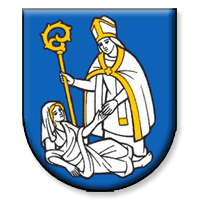 Názov materiáluNávrh na vykrytie dlhu mesta, vyplývajúceho zo súdneho sporu s firmou SPORT SERVICE, s.r.o. , so sídlom Diaková 103Návrh na vykrytie dlhu mesta, vyplývajúceho zo súdneho sporu s firmou SPORT SERVICE, s.r.o. , so sídlom Diaková 103PredkladáRNDr. Daniel DanišPodpis:Spracovateľ Ing. Zuzana HajsterováPodpis:Dátum rokovania27.6.201627.6.2016Dôvod predloženiaMateriál sa predkladá podľa požiadaviek na schválenie.Materiál sa predkladá podľa požiadaviek na schválenie.